* Bilimsel Araştırma Teknikleri ve Etik dersi ve Anabilim Dalının 06.03.2020 tarih ve 2 sayılı kararı ile 2020 Güz ve daha sonraki dönemlerde kayıt yaptıran öğrencilerin alması zorunlu dersler.Bu form, yüksek lisans ve doktora tez bitirme sınavına giriş müracaatı için öğrenci tarafından danışman kontrolünde hazırlanır ve imzalandıktan sonra işlemlerin başlatılması için Anabilim Dalı Başkanlığına ekleri ile sunulur, Anabilim Dalı Kurulunda Akdeniz Üniversitesi Lisansüstü Eğitim ve Öğretim Yönetmeliği’ne göre değerlendirilir ve kurul kararını Fen Bilimleri Enstitüsüne İletir.Ekler Transkript Tez çalışması Benzerlik raporu Diğer belgeler (Laboratuvar defteri, vd.)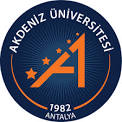 YÜKSEK LİSANS VE DOKTORATEZ SINAVI BAŞVURU FORMUYÜKSEK LİSANS VE DOKTORATEZ SINAVI BAŞVURU FORMUDoküman No: F4YÜKSEK LİSANS VE DOKTORATEZ SINAVI BAŞVURU FORMUYÜKSEK LİSANS VE DOKTORATEZ SINAVI BAŞVURU FORMUYürürlük Tarihi: 05.01.2020YÜKSEK LİSANS VE DOKTORATEZ SINAVI BAŞVURU FORMUYÜKSEK LİSANS VE DOKTORATEZ SINAVI BAŞVURU FORMURevizyon NoGıda Mühendisliği Anabilim DalıGıda Mühendisliği Anabilim DalıRevizyon TarihiÖğrencinin Adı Soyadı ve NoTelefon ve E-mailAldığı Toplam Kredi ve Ders SayısıNot OrtalamasıZorunlu Derslerin Alımı*Programa Kayıt TarihiBenzerlik oranıSCI Yayın KünyesiTarih ve İmzaJüri ÖnerisiAsilYedekYedek12345Danışman Adı Soyadı, Tarih ve İmza